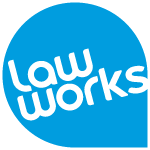 Gift Aid is reclaimed by the charity from the tax you pay for the current tax year. Your address is needed to identify you as a current UK taxpayer.  In order to Gift Aid your donation you must tick the box below:I want to Gift Aid my donation of £…………..  and any donations I make in the future or have made in the past 4 years to:Solicitors Pro Bono Group (known as LawWorks), Registered Charity No 1064274I am a UK taxpayer and understand that if I pay less Income Tax and/or Capital Gains Tax than the amount of Gift Aid claimed on all my donations in that tax year it is my responsibility to pay any difference.My Details Title………………….                 First name or initial(s) …………………………………………………Surname ………………………………………………………………………………………………………………Full Home address ……………………………………………………………………………………………….Postcode ……………………………………………………………………………………………………………..Date …………………………………………………………………………………………………………………….Please notify the charity if you:  want to cancel this declaration  change your name or home address  no longer pay sufficient tax on your income and/or capital gainsIf you pay Income Tax at the higher or additional rate and want to receive the additional tax relief due to you, you must include all your Gift Aid donations on your Self-Assessment tax return or ask HM Revenue and Customs to adjust your tax code.-------------------------------------------------------------------------------------------------------------------------------------------------------If you would like to receive LawWorks newsletters please tick one of the boxes below to let us know how you want to us to communicate with you:□ I would like to hear more news about LawWorks by email and my email address is……………………………………□ I would like to hear more news about LawWorks by post using the address above/a different address……………………………………………………………………………………………………………………………………………………………□ I do not want to receive any more information about LawWorks Please return this declaration by post to LawWorks c/o Advocate DX, 50-52 Chancery Lane, London WC2A 1HL or email us at info@lawworks.org.uk Your details are safe with us. We will never share them with anyone else (see our privacy policy at www.lawworks.org.uk/privacy-policy).